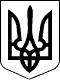 УКРАЇНАЧЕЧЕЛЬНИЦЬКА РАЙОННА РАДАВІННИЦЬКОЇ ОБЛАСТІРІШЕННЯ № 58420 грудня 2019 року                                                                27  сесія 7 скликанняПро зняття з контролю рішень Чечельницької районної ради	Відповідно до пункту 8  частини 1 статті 43, частини 6 статті 47 Закону України  «Про місцеве самоврядування в Україні»,  районна рада ВИРІШИЛА:	1. Погодитися з висновками постійних комісій районної ради і зняти з контролю з 01.01.2020 року рішення:25 сесії районної ради 6 скликання від 23 квітня 2015 року:	№ 334 «Про районну Комплексну програму надання населенню субсидій для відшкодування витрат на оплату житлово-комунальних послуг, придбання скрапленого газу,   твердого та рідкого пічного побутового палива  на 2015-2019 роки»;	28 сесії районної ради 6 скликання від 08 жовтня 2015 року:№ 351 «Про Програму енергозбереження для населення та об’єднань співвласників багатоквартирних будинків (ОСББ) Чечельницького району на 2015–2019 роки»;4 сесії районної ради 7 скликання від 22 квітня 2016 року:	№ 77 «Про внесення змін до районної Комплексної програми надання населенню субсидій для відшкодування витрат на оплату житлово-комунальних послуг, придбання скрапленого газу, твердого та рідкого пічного побутового палива на 2015-2019 роки, затвердженої рішенням 25 сесії районної ради 6 скликання від 23.04.2015 року № 334»;	8 сесії районної ради 7 скликання від 21 листопада 2016 року:	№  153 «Про районну Програму забезпечення  виконання Чечельницькою районною державною адміністрацією повноважень,  делегованих Чечельницькою районною радою на 2017-2018 роки»;	16 сесії районної ради 7 скликання від 24 листопада 2017 року:№ 303  «Про внесення змін до районної Програми забезпечення  виконання Чечельницькою районною державною адміністрацією повноважень,  делегованих Чечельницькою районною радою на 2017-2018 роки»;18 сесії районної ради 7 скликання від 16 лютого 2018 року:	№ 355 «Про внесення змін до районної Програми забезпечення  виконання Чечельницькою районною державною адміністрацією повноважень,  делегованих Чечельницькою районною радою на 2017-2018 роки»;22 сесії районної ради 7 скликання  від 14 грудня 2018 року:  	№ 461 «Про Програму економічного і соціального розвитку Чечельницького району на 2019 рік»;       № 468 «Про продовження терміну дії  районної Програми забезпечення  виконання Чечельницькою районною державною адміністрацією повноважень,  делегованих Чечельницькою районною радою»;	№ 471 «Про Програму організації  харчування учнів закладів загальної середньої освіти Чечельницького району на 2019 рік»;	№ 472 «Про Програму підтримки фізичних осіб, що надають соціальні послуги громадянам Чечельницького району на 2019 рік»;	№ 473 «Про Програму сприяння функціонуванню Центру надання адміністративних послуг у Чечельницькому районі на 2019 рік»;	№ 476 «Про затвердження договорів про передачу видатків і міжбюджетних трансфертів із сільських  та селищного бюджетів до районного бюджету»;	№ 477  «Про внесення змін до рішення 17  сесії районної  ради 7 скликання від 15 грудня 2017 року № 341 «Про районний  бюджет на 2018 рік»;	№ 478  «Про затвердження договорів про передачу видатків і міжбюджетних трансфертів із сільських  та селищного бюджетів до районного бюджету на 2019 рік»;	№ 479 «Про районний бюджет на 2019  рік»;	№ 480 «Про оплату праці голови та заступника голови Чечельницької районної ради»;	№ 481 «Про затвердження розпоряджень голови  Чечельницької районної ради»; 23 сесії районної ради 7 скликання  від 27 лютого 2019 року:	№ 488 «Про звіт голови Чечельницької  районної державної адміністрації  про здійснення адміністрацією делегованих їй Чечельницькою районною радою повноважень»;        № 498 «Про внесення змін до районної Програми забезпечення  виконання Чечельницькою районною державною адміністрацією повноважень,  делегованих Чечельницькою районною радою на 2017-2019 роки».№ 503 «Про участь у ХVI обласному конкурсі проектів розвитку  територіальних громад Вінницької області»;	№ 504  «Про кандидатуру для нагородження Почесною відзнакою  «За заслуги перед Вінниччиною»;	№ 506  «Про  затвердження звіту про  виконання  районного  бюджету  за 2018 рік»;	№ 507 «Про затвердження договорів про передачу видатків і міжбюджетних трансфертів із сільських  та селищного бюджетів до районного бюджету»;	№ 508 «Про внесення змін до рішення 22  сесії районної  ради 7 скликання від 14 грудня 2018 року № 479 «Про районний  бюджет на 2019 рік»;	№ 509 «Про затвердження розпоряджень голови Чечельницької районної ради»; 	           24 сесії 7 скликання від 21червня 2019 року:	№ 523 «Про затвердження звіту про виконання районного бюджету за 1 квартал 2019 року»;	№ 524 «Про затвердження договорів про передачу видатків і міжбюджетних трансфертів із сільських  та селищного бюджетів до районного бюджету»;		№ 525 «Про внесення змін до рішення 22  сесії районної  ради 7 скликання від 14 грудня 2018 року № 479 «Про районний  бюджет на 2019 рік»;	№ 526 «Про надання дозволу на списання автотранспортних засобів, що обліковується на балансі комунального некомерційного підприємства  «Чечельницький центр первинної медико-санітарної допомоги»;	25 сесії 7 скликання від 13 вересня 2019 року:	№ 531 «Про реорганізацію комунального закладу «Бондурівська середня загальноосвітня школа І – ІІІ ступенів Чечельницького району Вінницької області»; 	№ 540 «Про затвердження звіту про виконання районного бюджету за         2 квартал  2019 року»;	№ 541 «Про затвердження договорів про передачу видатків і міжбюджетних трансфертів із сільських  та селищного бюджетів до районного бюджету;	№ 542 «Про внесення змін до рішення 22 сесії районної ради 7 скликання від 14 грудня 2018 року № 479 «Про районний бюджет на 2019 рік»;	№ 543 «Про затвердження розпоряджень голови Чечельницької районної ради;26 сесії районної ради 7 скликання від 22 листопада 2019 року:	№ 548 «Про внесення змін до районної Програми забезпечення виконання Чечельницькою районною державною адміністрацією повноважень,  делегованих Чечельницькою районною радою на 2017-2019 роки».2. Контроль за виконанням цього рішення покласти на  президію районної ради.Голова районної  ради                                                       С. П’ЯНІЩУК